RELJEFNA OBILJEŽJA PANONSKE HRVATSKEdio Panonske nizine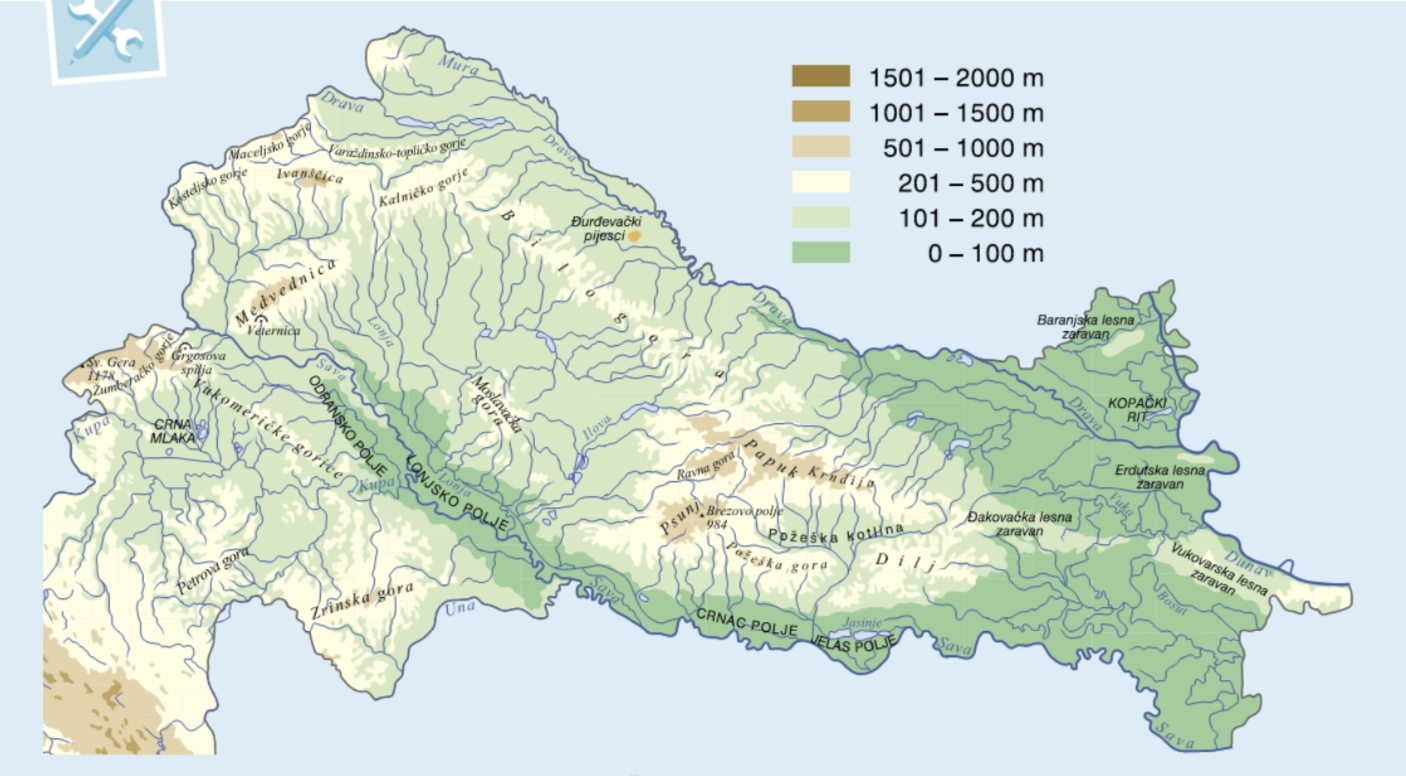 reljefni oblici do 200 mObilježjaprimjeriPOLOJInajniži pojas neposredno uzduž rijeka,česte poplave, močvarna područja, rijetko naseljeni, očuvane šume hrasta lužnjaka- šumarstvo i drvna industrijaJelas polje, Crnac polje, Kopački rit, Lonjsko poljeRIJEČNE TERASEpovišena zemljišta uz rijeke, šumarstvo, poljoprivreda, izgradnja prometnicariječne terase uz Savu , Dravu DunavLESNE ZARAVNILES ili PRAPOR – sitni prah nanešen vjetromravna izdignuta područja građena od lesa (prapora), najvažnija poljoprivredna područjaVukovarska, Erdutska, Đakovačka i Baranjska lesna zaravanZAVALEprostrana uleknuća nastala spuštanjem dijelova Zemljine koreCrna mlakaKOTLINEzaravnjena područja okružene goramaPožeška kotlinareljefni oblici od 200 do 500 mObilježjaprimjeriPOBRĐA osojna padina            prisojna padina  (sjeverna)                  (južna) – prema Suncuvoćarstvo,  vinogradarstvoHrvatsko zagorje, Vukomeričke gorice, Bilogorareljefni oblici iznad 500 mObilježjaprimjeriGOREzaobljenih vrhova, većinom od 500 do 1000 m, rijetko naseljene, šumarstvo-Slavonske gore: Papuk, Psunj (vrh Brezovo polje), Dilj, Požeška gora -Žumberačka gora (najviša gora Panonske Hrvatske – vrh Sveta Gera), Medvednica, Ivanščica